OH MY STARS!APRIL 2018 – SPINNING STAR	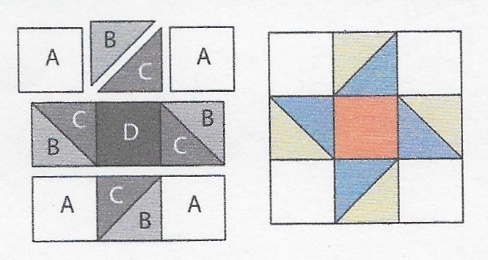 Cutting Directions:All blocks this year use a ¼ inch seam allowance and will be the same size: 12 ½ x 12 ½ unfinished.From fabric provided with pattern (Center Square):    D  Fabric:	Cut One (1) 4 1/2” square from fabric providedFrom Coordinating fabric:    B Fabric:	Cut two (2) 4 7/8” squares    C Fabric:	Cut two (2) 4 7/8” squaresFrom Background fabric:    A Fabric:	Cut four (4) 4 1/2” squares (corner squares)Sewing Directions:  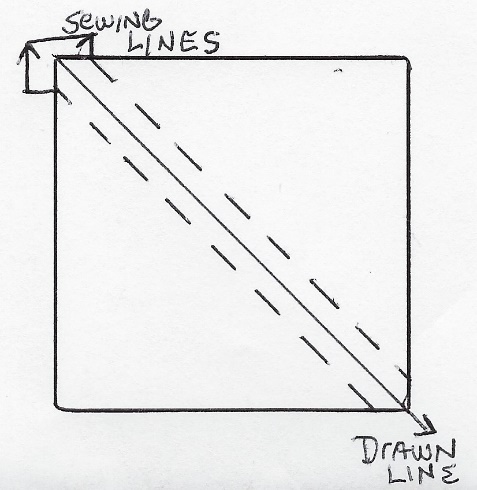 Refer to the February BOM Instructions for creating Half Square Triangles.  Refer to the diagram on the right for a reminder.Pair two “B” squares with two “C” squares to create the four side center squaresFollowing the Spinning Star diagram above, sew 3 squares for each row Sew the 3 rows togetherCongratulations, you’ve finished Block 4 – Spinning Star!